臺北市政府新聞稿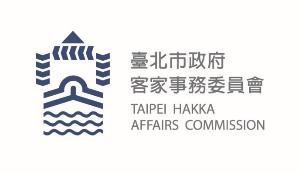 發布機關: 臺北市政府客家事務委員會發布日期: 107年12月7日主辦單位: 臺北市政府客家事務委員會新聞聯絡人: 臺北市客委會　  陳志芬 02-27026141#318，0937-771-776　　　　　　客家文化基金會　林聖賢 02-23691198#513，0935-600-822業務聯絡人:客家文化基金會   葉昆杰 02-23691198#337，0958-923923節氣大雪，客家公園收冬耕種田間輪作，看見客庄傳統生活 大雪後的週日，臺北市客家文化主題公園的90坪水稻田將進行二期稻作的割禾工作，緊接著冬季裡作要種植大(芥)菜，客庄農夫與都市農夫，將分別以收冬、耕種為主題，展開一場時令的田間輪作，邀請臺北市民來共襄盛舉。依照割禾的工序，稻田化身為勞作地景，並由數個客家社團輪番帶來精彩的演出，傳達傳統客庄的生活情境。農村裡從割禾到種大菜，農事工序需要一家人、親朋好友一起幫忙，依年紀負責不同的工作，週日的整天，將由大家合力完成所有工事。客委會主委曾年有表示：「我們在公園內打造一個臺北夥房，運用戶外農場的空間打造一個舞臺，讓傳統與當代的生活文化因為農業而交流、融合再詮釋。割禾是個專業的工作，所以我們邀請專業農夫來示範，讓都市人學習農夫工作的態度與方法，也透過這個平台創造人群互動，來看見農業與客家的各種面向。」遠道而來的無負擔農場五位農夫，分配好割禾的工作後，便配合打穀機的位置與速度，俐落地下田工作示範，擺放禾稈的位置、數量與方向，都有一定的標準，若是太多人進場踩踏，反而會損傷穀子。在新竹峨嵋鄉推動有機生產、環境教育的他們，經常前來參與蒔田、割禾工作，面對許多民眾想體驗的躍躍欲試，早已有一套因應之道，更安排了拈禾串、搭稈棚等工事讓大家共同參與。而完成割禾、打穀、紮禾稈等工作，稻田將僅殘留禾稈頭在田上，為了把握種植大菜的時間，客家農場的義工農夫們，便馬上開始翻禾頭的工作，也代表客家人勤奮、地盡其利的生產特質。早期農業工作裡，家人、農業器具與牲畜，各有其重要的功能與價值，割禾後的稻穀，如何變成白米？是許多都市孩子難以想像的事。農場特別借來打穀機、米籮、篩穀器、土礱與石磨等古農具，是早期的工藝智慧結晶，透過民眾親身操作，更有助於理解其原理，也對客家的粄食文化有更深刻的認識。本次為了配合「耕種」主題，特別將收藏的各類整地農具：犁、割耙、線車等，由木藝師帶領民眾參與修復的過程，也同時認識各類整地器具。農家主人在割禾後，會以割禾飯宴請來幫忙的親友，來表達謝意，因此，中午特別由志工烹煮農場一期稻作自產的米，邀請與會伙伴共饗其珍貴的美味。農場的都市農夫們則負責冬季芥菜的栽培工作，從耕耘的技巧、土壤的質地、與種植的方法，透過各類體驗進行教學，也邀請市民加入農場一起種大菜的行列，到明年春天前，可以一起採收芥菜、加工醃製為鹹菜、福菜與梅干菜，將是一場客家農耕與食農文化的學習歷程。完成了整天的農事工作，客家人將以甜粄圓來謝伯公，也分享與會的大家，有祈福、圓滿之意。今年度由農場認養義工辦理的27場節氣活動，配合時令節氣而有不同的主題，這次，是由米點師的屋頂組義工，為了喬遷屋頂菜園之喜，特別帶領遊客製作粄圓。為喜上加喜，活動末，由永和生態保育社為農場的金雞舉辦一場娶親古禮活動，期待來年在農場繁殖下一代。活動周邊的食農市集，有臺灣夢想城鄉營造協會以食農列車來傳達食農教育、食材料理為主題的竹夢市集、綠色下午茶市集，並邀請多位重量級樂團演出。一系列稻田收冬與耕種的農事與生活體驗，歡迎對週日活動有興趣的民眾直接前來，相關資訊到客家公園網站https://ssl.thcp.org.tw/或Facebook搜尋「臺北客家農場」了解最新訊息。活動流程時間主題內容地點0930-0940敬伯公備三牲四果、餅乾酒水及米點心食材作為供品，與會者共同敬拜伯公。伯公亭0940-1000貴賓致詞講農事1000-1515割冬禾聘請「無負擔農場」專業農夫們於田間進行「農事解說」、「割禾打穀」、「紮禾稈」、「挑穀」等農事工作，並邀請貴賓、教育單位學習參與現場工作並開放民眾觀摩。茶山水田1105-1615種大菜邀請「臺北客家農場」認養義工們於田間進行「耕耘」、「畫線」等種菜前田間準備工作，並配合事先進行修復農具(鋤頭)，於活動現場操作耕耘整地示範，為種大菜作準備。曬穀場1015-12001415-1615做農事配合農事示範，於「拈禾串」、「紮禾稈」邀請民眾共同參與幫忙，並邀請導遊「吳岱倫」設計「拈禾串 做事坊」，將禾串再利用，體會惜物與展現創意。「紮禾稈」則由農夫進行示範，會操作者共同協助。茶山水田曬穀場1015-12001415-1615遶農場一、維修現有傳統農具，包含線車、風車、犁、碌碡、割耙、而字耙，並設計可移動展示架供展示使用，並於活動中以「修農具 做事坊」邀請民眾參與維護、上漆等工作，以認識傳統農具的便利與功能。二、農夫進行搭稈棚示範，包含拆除、重搭等工作，於活動中以「搭稈棚 做事坊」邀請有經驗的民眾參與。三、「土磚 做事坊」進行土磚製作，認識土壤與稻稈的力量。作家「馮輝岳」進行「說書 講古坊」，分享書中客庄的農村記憶，用現場實景來為大家刻劃與聯結都市客家與傳統客家。四、「種菜 共學坊」 示範，分別以種子、種苗來學習種植。曬穀場茶山水田1015-1615展農具打穀機、米蘿、風穀機、篩穀機、土礱、石磨、草繩機等傳統農具，提供體驗操作篩米、碾米的過程，以認識粄食原料的製作過程。曬穀場1015-1615看鬧熱一、禾畔演出(一)禾邊音樂會(二)禾埕音樂會二、食農市集(一) 食農列車(二) 竹夢市集(三) 綠色下午茶市集茶山水田中央廣場1615謝伯公備甜粄圓為供品，與會者共同敬拜伯公。伯公亭1620金雞娶親農場的金雞娶親古禮活動茶山水田旁主辦單位保留調整內容之權利主辦單位保留調整內容之權利主辦單位保留調整內容之權利主辦單位保留調整內容之權利